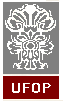 __________________________________________________________________________________________________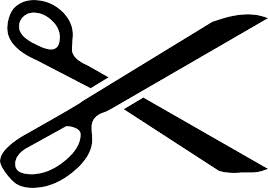 REQUERIMENTO PARA EXPEDIÇÃO DE CERTIFICADO DE PÓS-GRADUAÇÃOO abaixo assinado vem requerer seu certificado de pós-graduação referente ao curso indicado e declara estar ciente de que o certificado poderá ser retirado pessoalmente ou com procuração com firma reconhecida em cartório, na Secretaria do Curso, após 90 (noventa) dias do requerimento.Nome do Requerente:Nome do Requerente:Nome do Requerente:Nome do Requerente:Endereço:Endereço:Nº:Complemento:Bairro:Cidade:UF:CEP:E-mail:E-mail:Telefone:Telefone:Curso:Curso:Curso:Curso:Data da Defesa:Data da Defesa:Data da Defesa:Data da Defesa:     /     /          /     /          /     /          /     /     Documentos anexados cópia da carteira de identidade (frente e verso); cópia do diploma de graduação (frente e verso); nada consta do Sistema de Bibliotecas e Informação (SISBIN/UFOP); comprovante de quitação eleitorial (pode ser obtido aqui).Nestes termos, pede deferimento.Nestes termos, pede deferimento.Data:Assinatura do requerente:     /     /     RECIBO DE REQUERIMENTO DE CERTIFICADORECIBO DE REQUERIMENTO DE CERTIFICADORECIBO DE REQUERIMENTO DE CERTIFICADORequerente:Curso: Data do requerimento:Assinatura do(a) servidor(a) responsável pelo recebimento deste requerimento:Assinatura do(a) servidor(a) responsável pelo recebimento deste requerimento:Assinatura do(a) servidor(a) responsável pelo recebimento deste requerimento:Prazo para entrega: 90 diasPrazo para entrega: 90 diasPrazo para entrega: 90 dias